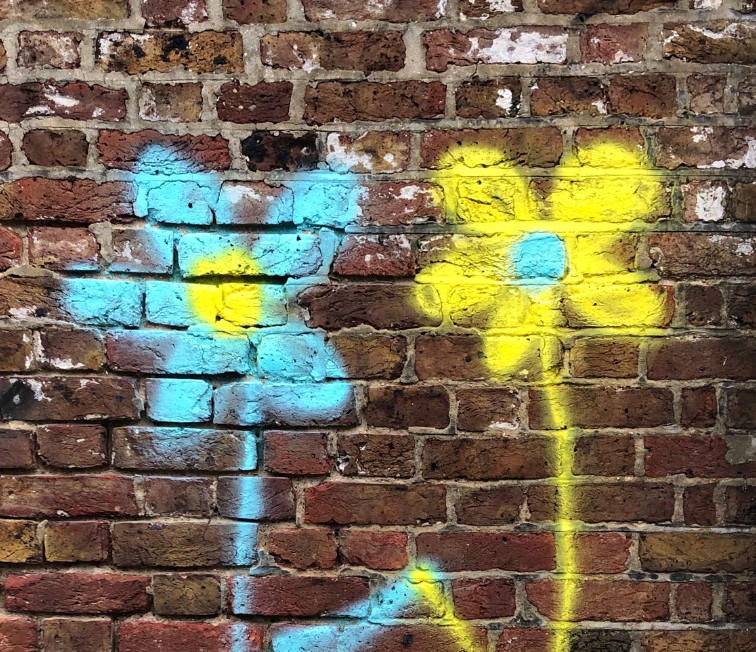 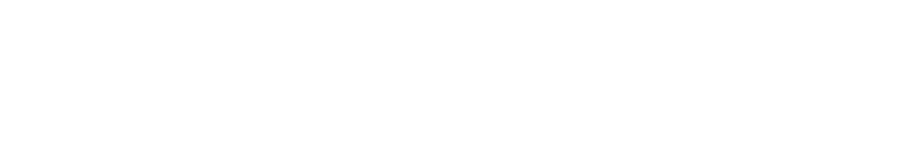 Islington Advice DirectoryLast updated: January 2023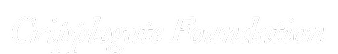 Registered Charity No: 207499 13 Elliott’s Place, London N1 8HXwww.cripplegate.orgOrganisation & Contact DetailsServices / Ac�vi�esTarget Service Users / Other informationAGE UK Islington6 – 9 Manor Gardens, N7 6LATel Helpline: 020 7281 6018 (free) Website: www.ageuk.org.uk/islington/Guidance about beneﬁts, managing debts, keeping warm and money issues. Other services support unpaid carers, provide practical support at home, digital support, emotional & health support, walking football, etc.General publicCitizens Advice Islington 222 Upper Street, N1 1XR Tel: 03444 889 626Website: https://islingtoncab.org/Free legal advice oﬀered under Beneﬁts, Debt, Employment, Family, Gas & Electricity, Housing. Immigration subject areas.General public. The website provides information under each subject area and the option to call a free phone number to talk to someone.Community Language Support Services St Mellitus Church, The Presbytery, Tollington Park N4 3AGTel: 0207 281 3228 / 07932 696429E-mail: communitylss@hotmail.comServices include providing information, legal advice, advocacy and support by telephone, in-person and outreach to clients’ homes, as well as assistance on accessing health services, education, legal advice, including aMostly refugees from east Africa and other Arabic speaking communities. Runs a women’s self-help group and services delivered in seven community languages.casework service on Welfare Benefits and Housing. Signposting, referrals, interpreting and a translating service also provided.CENTRE 404 FAMILY SUPPORT404 Camden Road, N7 0SJ Email: family@centre404.org.ukAdvice and support in welfare benefits and social care for parents of children with special educational needs and disabilities. Also support for parents/carers of adults with learning disabilities.Target Service Users: general public/ people with learning disabilities, autism and their families.Centre for Justice Innovation Community AdviceTel: 07941510242/ 07766693138Email: Communityadvice@justiceinnovation.orgWebsite: justiceinnovation/community-adviceProvides advice, information and support service and is based in Highbury Corner Magistrates’ Court. It provides practical and emotional support to people who are experiencing challenge or adversity, and the service is for people appearing at court (e.g. defendant, victim or witness), or for those supporting people at court (e.g. friends, families, carers). The service does not provide legal advice but can put people in touch with organisations that provide legal advice.General public.City Community Legal Advice CentreTel: 020 7040 5414 (24 hours answerphone) Email: clac@city.ac.ukWebsite: city-community-legal-advice-centreFree, conﬁdential legal advice service oﬀering advice and information services on a wide range of legal issues, including housing, consumer law, employment, social housing disrepair general civil litigation, personal injury, PIP form ﬁlling, legal aid and casework. There is no ongoing support. Service staﬀed by qualiﬁed lawyers and trained law students. Aims to widen access to justice and the legal profession.General public.Initial advice on Immigration (starts in 2024).Disability Action in IslingtonUnit 3 Marquess Estate, St Paul's Road, N1 2SY Tel: 020 7354 8925Email: info@daii.orgWebsite: https://www.daii.org/Provides housing advice and support including repairs, aids and adaptations and applying for beneﬁts and grants. Also, general advocacy, i.e. help with Appeals and Tribunals. Help with housing applications and utility suppliers.Disabled people. DAII runs a Housing Disability Panel with Disabled council residents of Islington.Family Rights Group Advice Service101 Pentonville Rd, N1 9LGTel: 0808 801 0366 (free advice line)Email: office@frg.org.ukWebsite: https://frg.org.uk/Works with parents whose children are in need, at risk or are in the care system.Advises parents, grandparents, relatives and friends on rights issues, including optionsParents / families. Support for kinship carers of Ukrainian refugee children.when social workers or courts make decisions about their children’s welfare.Help on Your Doorstep13 Elliot's Place, N1 8HXGeneral enquiries line: 0203 931 6080 Email: Connect@Helponyourdoorstep.com Website: www.helponyourdoorstep.com/HOYD's Connect service links into a network of partner organisations oﬀering advice and support on a range of issues including family, welfare beneﬁts, debt, housing and health. Partner network includes Islington Citizens Advice, Islington Law Centre, Islington People's Rights and local organisations.General public. Premises: HOYD operates from multiple locations. The website offers self-help information and lists organisations who provide information and support on specific issues.Independent Advice ProjectContact listed organisations directly for appointments and general enquiries; i.e. Law Centre: 020 7288 7630.Independent and expert advice on Welfare Beneﬁts, Debt, Housing, Education, Family Law, Employment, Immigration, for people living and working in Islington. Funded by Islington Council and delivered by a partnership of Citizen’s Advice Islington, Islington Law Centre, Islington People’s Rights, Help on Your Doorstep and Islington SEND Community Support Service. For example, the Law Centre provides 7 outreach sessions a week in local housing oﬃcesoﬀering welfare beneﬁts and housingGeneral public. Service is usually over-subscribed, and appointments may take a few weeks. Clients receive a call or text reminder from the council few days before booked appointment, so a working mobile phone is essential.assistance, with a focus on preventingpossession proceedings and evictions.Islington Bangladeshi Association71 Caledonian Road N1 9BTTel: 020 7833 2608 / 020 7833 0591E-mail: pronoy@ibal.org.uk / hanif@ibal.org.ukWebsite: www.ibal.org.uk/Provides advice and information services on Welfare Rights & Beneﬁts, housing, family matters, consumer, utilities and employment.  - Monday to Friday, for Bangladeshi and other Black and minority ethnic (BME) people.Bangladeshi / BME communities. Also runs men's and women's activities, gardening and natural outdoor therapy activities and after- school club.Islington Carers HubTel: 0800 085 1141 (Freephone) or 020 7281 3319Email: info@islingtoncarershub.orgWebsite: www.islingtoncarershub.orgProvides advice, information and support to all carers aged 18 or over who live or work in Islington or care for someone living in Islington, including help with getting the Carers Emergency Card and the Flexible Breaks Fund. The service helps carers to get the benefits they are entitled to, and with form filling and following up claims that have been turned down.CarersIslington Housing Aid Centre 222 Upper Street N1 1XR Tel: 020 7527 2000Email: advice.housing@islington.gov.ukWebsite: https://www.islington.gov.uk/contact-us/Provides advice and assistance on preventing or dealing with homelessness for everyone (including 16-17 year olds). It offers advice on housing options to those in housing need in Islington includingGeneral publicreferrals to a refuge. It runs the Home Shelter Scheme (additional security measures for survivors of domestic violence).Drop-in (it is advisable to attend in the morning) or telephone 020 7527 2000. Can also help clients with benefits or grants.Drop in: Monday to Friday 9am to 5pm or phone Monday to Friday 8am to 6pm (Wednesday 8.30am opening).Islington Income Maximisation Team (IMAX)222 Upper Street N1 1XR Tel: 020 7527 8600E-mail: Claimit@islington.gov.uk www.islington.gov.uk/directory/serviceThe Income Maximisation Team provides help to residents to claim their full entitlement to benefits and support them with benefit advice when considering education, training and employment options. It can help residents challenge and appeal benefit decisions including advise and support with benefit changes such as 'Bedroom Tax', Benefit Cap and Universal Credit.Lines open 9.30am to 4.30pm Monday to Friday.General publicIslington Law Centre38 Devonia Road, N1 8JHTel: 020 7288 7630; 020 7288 7633 (EveningAdvice Clinic - Monday to Wednesday) Website: https://www.islingtonlaw.org.uk/Provides legal advice services including casework and specialist level support in following areas of law: Debt, Education, Housing, Immigration and all aspects of Welfare Beneﬁt entitlements. ILC also runs outreach projects, evening advice clinics, Migrants Law Project, Migrant & Refugee Children's Legal Unit.General publicIslington People’s Rights6-9 Manor Gardens, N7 6LA Tel: 020 7561 3685Email: info@ipradvice.org.ukWebsite: https://www.ipradvice.org.uk/IPR provides free advice and advocacy in Welfare Benefits and Tax Credits at all levels, including representation at tribunals. It also provides specialist debt advice which includes negotiating with creditors, utility bills and benefit overpayments support and assisting with applications for Debt Relief Orders and Bankruptcy.Advice Line service is available on Mondays, Tuesdays and Fridays from 2-4pm, on 020 7561 3685.Outreach service is provided at keylocations, including at mental health andGeneral publicdrug and alcohol services in Islington (click here for list).LawWorksNational Pro Bono Centre, 48 Chancery Lane, WC2A 1JF Tel: 020 7092 3940Website: https://www.lawworks.org.uk/LawWorks enables access to justice to individuals in need of advice, who are not eligible for legal aid and are without the means to pay for a lawyer. It also sets up legal advice sessions to small voluntary and community organistions, to support the ongoing and expansion of their support services to people in need. The clinics it supports, including local Islington legal advice clinics, provide free initial advice to individuals on various areas of law including social welfare issues, employment law, housing maters and consumer disputes.General publicManor Gardens Welfare Trust6-9 Manor Gardens, Holloway N7 6LA Tel: 020 7272 4231Email: admin@manorgardenscentre.orgWebsite: www.manorgardenscentre.org/index.phpDelivers Living Well and Early Years Services to residents who atend the centre for help and support to manage their own health and wellbeing and maximise their independence. Promotes physical and mental health for everyone through information, advocacy and activities.General public - supports residents to sort out issues around housing, beneﬁts, ﬁnances, immigration and disabilities. FGM and social prescribing work. Runs two nurseries for children up to the age of ﬁve.MARY WARD LEGAL CENTRE10 Great Turnstile, WC1V 7JUTel: 020 7831 7079 (new clients),020 7269 5480 (existing clients). Website: www.marywardlegal.org.ukProvides free legal advice including Specialist Help to people across London and living on low incomes. Offers a full range of support and assistance with welfare benefits, housing and debt matters.Opening times (phone); Mon-Fri 10am- 1pm, 2pm-5pm. Closed on Wed. Opening times (visits): Mon-Fri 9.30am-1pm, 2pm- 5.30pm. Debt drop-in Fri 10am-12.30pm / Debt line 020 7269 0292, Mon-Thu 10am- 1pm.Housing drop-in: Thu 10am-12noon Welfare Beneﬁts drop-in: Tue 10am-12noon (for people eligible for free legal advice).Target Service Users: general publicMiddle Eastern Women and Society Organisation,Durham Road Resource Centre86 Durham Rd, Finsbury Park N7 7DTTel:: 07780 983152Website: htps://www.mewso.org/Provides welfare advice and support, domestic abuse and welfare advice & support, and befriending services.Target Service Users: communities from Middle Eastern, North African and Asian backgrounds. Delivers learning how to cook and exchange recipes sessions with Arabic women and women from diﬀerent cultures.ROYAL COURTS OF JUSTICE (RCJ)Appointments line: 0844 856 3534 Website: www.rcjadvice.org.ukRCJ CAB provides specialist debt advice. You must book an appointment through the appointments line between 10am and 1pm Monday-Friday.Target Service Users: general publicSHELTER88 Old Street, EC1V 9HUTel: 0344 515 1212 / 0300 330 1234Website: www.england.shelter.org.uk/Aims to alleviate the distress caused by homelessness and bad housing, by giving advice, information and advocacy to people in housing need. It gives confidential and specialist help to people with all kinds of housing problems.Free Housing Advice Helpline; 0808 8004444 / 020 7505 2000 – open Monday to Friday 9.30am – 5pm.Target Service Users: general publicSolace Women’s AidUnited House39-41 North Road N7 9DP Freephone: 0808 802 5565Email: advice@solacewomensaid.orgWebsite: htps://www.solacewomensaid.org/Advice on welfare beneﬁts, housing, immigration, ﬁnancial concerns, safeguarding and mental health issues.Target Service Users: victims and perpetrators of abuse.Representation provided on complex cases at Tribunals and the High Court. Provides advocacy services.THREE ADVICE PROJECT (Outreach)The project is led by Islington Law Centre (ILC) and includes Citizens Advice Islington (CAI), Islington BAMER Advice Alliance (IBAA), providing specialist and casework advice on welfare benefits, housing and debt. Outreach services are delivered by ILC and CAI at 3 locations in the borough - Essex Road Advice Project, Finsbury Park Advice Project & South Islington Advice Project. Appointments are through HOYD or ILC. IBAA itself comprises 6 local advice service partners with access to the specialist service provided by ILC through a centrally coordinated hub.Target service users: residents / general public.OtherOtherOtherArachne Greek Cypriot Women's Group13-15 Hercules St, London N7 6AT Tel: 020 7263 6261E-mail: info@arachne-group.orgWebsite: htps://www.arachne-group.org/about- us/Oﬀers information and advice on a range of welfare beneﬁts topics, debt, housing, domestic violence, immigration and cost-of- living support initiatives.Target service users: Greek/Greek Cypriot community and women generally.Also provides employability skills classes and training and runs ICT / Information and Technology courses. Health awareness and prevention support.Operates a food bank and is a member of the FareShare Go scheme. Volunteers collect free surplus food from local supermarkets to distribute to those who need support.London Capital Credit UnionCaxton House, 129 St John's Way, Archway, N19 3RQ Tel: 020 7561 1786Website: https://credit-union.coop/Provides training and education to members in the wise use of their money and managing and planning their ﬁnancial aﬀairs. Also provides free and independent debt advice.Target service users: residents / general public.Kurdish and Middle Eastern Women Organisation (KMEWO)Tel: 020 7263 1027 / 077 4885 1125Website: htps://www.kmewo.com/Provides specialist support services for Kurdish, Middle East and North African (KMENA) women. Advice and casework on housing, welfare beneﬁt claims, employment, debt, health education and training, immigration and NRPF.Target service users: see previous column. Also delivers services in following areas: domestic violence, mental health (counselling), forced marriage (FM), female genital mutilation (FGM), honour-based violence (HBV)Eritrean Community in the UK (ECUK) Old Fire Station, Mayton Street, N7 6QT Tel: 020 7700 7995Email: office@ericomuk.org.ukWebsite: http://www.ericomuk.org.uk/Provides support to mainly Eritrean community to access a range of services including one to one advice on housing, benefits, education, immigration and health.Target service users: Eritrean andEthiopian communities.DayMer Turkish and Kurdish Community Centre Former Library, 16 Howard Road N16 8PUTel: 020 7275 8440Email: info@daymer.orgWebsite: https://daymer.org/Provides general advice and support in welfare beneﬁts, housing, health, employment & training, education, training, Immigration, Consumer issues, Disability.Target service users: Turkish andKurdish communities. Other services include supplementary classes, arts, music, as well as workshops and activities for women.Federation of Iraqi Refugees 5 Caledonian Rd, N1 9DXTel: 07856032991Email: firrefugees@gmail.com; firfederation@yahoo.comProvides housing and welfare beneﬁts advice, outreach services and referrals to other specialist advice providers. Also provides interpretation, translation and advocacy services.Target service users: Iraqi community. Support for detainees held in detention centres across the country.Website: http://www.fir-fedration.com/about-fir/IMECE Women's Centre2 Newington Green Road N1 4RX Tel: 0207 354 1359Email: info@imece.org.ukWebsite: https://imece.org.uk/Delivers advice on welfare beneﬁts, income maximization, debt, health, employment, education, domestic violence, homelessness, housing and maintenance, care and personalisation, hate crime, harassment, ASBOS, neighbour disputeTarget service users: Turkish, Kurdish, Cypriot Turkish, and other Turkish-speaking women aged 18+IMECE also delivers a Violence Against Women & Girls service, a Therapeutic Service, a Domestic Abuse and Harmful Practices training and a volunteering project.Islington Somali Community (ISC) 225- 229 Seven Sisters Road N4 2DA Tel: 020 7272 0550Email: info@islingtonsomalicommunity.org.uk Website: http://www.islingtonsomalicommunity.org.uk/Provides advice in areas of welfare beneﬁts, housing, employment, health, utilities and signpost money/debt management enquiries.Target service users: SomalisOther activities: runs Mother Tongueand Supplementary School projects.Islington Chinese Association 21 Hatchard Road N19 4NG Tel: 020 7263 5986Provides welfare and general advice andeducational programmes.Target service users: Chinese community. Other activities: runs a Games Café to bring togetherEmail: info@islingtonchinese.comWebsite: https://islingtonchinese.com/newly arrived Hongkongers and wider local community, luncheon club, health talk, free breakfast for those in need every morning and free hot meals every Thursdaymorning,Islington Turkish Kurdish and Cypriot Women's Welfare GroupDurham Road Community Rooms, Durham Road, N7 7DTMobile: 07905744756Email: groupgul@hotmail.comProvides advice and guidance on DWP, PIP, welfare, housing and Immigration, form filling, utility bills. Provides social and wellbeing activities including advocacy, advise and signposting and support in accessing other services.Target service users: Turkish speaking women. Other activities: health, arts & crafts and educational activities.Latin American Women's Rights Service Tindlemanor, 52-54 Featherstone Street EC1Y 8RT Helpline: 0808 145 4909Email: info@lawrs.org.ukWebsite: https://lawrs.org.uk/Offers specialist services and legal advice on welfare benefits, housing, debt, and employment rights. Also, counselling for women facing gender violence and integration activities. Services delivered in Spanish and Portuguese.Target service users: Latin American women. Other actvities: language café oﬀered and free crèche support for women with children.London Irish Centre50-52 Camden Square NW1 9XB Telephone: 0207 916 2222Oﬀers advice and casework on a range of topics: welfare beneﬁts, housing, obtaining Irish birth certiﬁcates and passports, openingTarget service users: mostly Irish community. Oﬀers hardship grants for those who are struggling or inEmail: info@londonirishcentre.orgWebsite: https://londonirishcentre.org/a Bank Account, Irish & UK pension advice, applying for a National Insurance Number, returning to Ireland, moving to London.crisis - the Benevolent Society of St. Patrick grant and the Irish Youth Foundation grant.One True VoiceAndover Community Centre, Corker Walk, London N7 7RY. Tel: 02079985746Email: one-truevoice@live.co.uk Website:https://onetruevoiceislington.wordpress.com/Provides advice, education and personal support covering a wide range of areas including employment, welfare beneﬁts, domestic breakdown and housing advice mostly through one-to-one- support and advice that they oﬀer every weekday but also through delivering workshops where funding allows.Provides supported visits to GPs, schools, banks, and colleges. Runs coffee mornings and monthly get- togethers. Service is run mostly by Somali women to support Somali girls and women.Open Mon - Thur, 10am-3pm.Hornsey Lane Estate Community Association Hornsey Lane Estate Community Centre, Hazellville Road, N19 3YJTel: 0207 272 5938Email: admin@hleca.org.ukWebsite: http://hleca.org.uk/Provides advice on welfare beneﬁts, housing, social care, access to health, counselling.Advice is by appointment only. Home visits available for frail and housebound older people.Target service users: estate residents / general public. Also delivers work clubs, IT mentoring, luncheon club, nursery and play schemes.The Unity ProjectNew Unity, 277A Upper Street N1 2TZ. Tel: 07708214005Email: info@unity-project.org.ukWebsite: https://www.unity-project.org.uk/Runs weekly casework sessions and makes complex immigration applications with and for people who are facing abject poverty and homelessness to allow them to access the welfare safety net.Target service users: mostly refugees and immigrants with no recourse to public funds. Provides emergency materials / supplies to those it assists.Islington BAMER Advice Alliance (IBAA)356 Holloway Road N7 6PATel: 0207 697 4101Email: info@ibaa.org.ukWebsite: https://ibaa.org.uk/An alliance of ﬁve community organisations delivering a range of advice and support activities to minority ethnic communities in Islington including on housing, welfare beneﬁts, immigration, job search.Target service users: BAMER communities